Załącznik 2 do Regulaminu Konkursu na wybór brokera ubezpieczeniowego……………….miejscowość, dataFORMULARZ OFERTOWY………………………………………………………..(nazwa uczestnika konkursu)…………………………………………………………(adres uczestnika konkursu)…………………………………………………………(tel, e-mail)…………………………………………………………(NIP)Niniejszym składam(y) ofertę w konkursie na wybór brokera ubezpieczeniowego dla Polskiej Akademii Nauk, świadczącego usługi ubezpieczeniowe w szczególności mienia m.in. nieruchomości, ruchomości oraz innych wysokocennnych składników majątku a także ubezpieczenie od odpowiedzialności cywilnej Polskiej Akademii Nauk.Zapoznałem/liśmy się ze szczegółowymi warunkami Konkursu zawartymi 
w Regulaminie i nie wnoszę/nie wnosimy do nich zastrzeżeń.Oświadczamy, że:prowadzę/imy nieprzerwanie działalność brokerską na rynku ubezpieczeniowym na terytorium Rzeczypospolitej Polskiej i posiadam/y aktualne zezwolenie na wykonywanie działalności brokerskiej wydane przez właściwy organ nadzoru oraz jestem/jesteśmy wpisani do rejestru brokerów ubezpieczeniowych przez okres lat …….;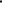 posiadamy wpis do właściwego rejestru pod numerem……………………posiadamy aktualną, obowiązującą w okresie od dnia ………….do dnia …………………, umowę ubezpieczenia odpowiedzialności cywilnej z tytułu prowadzenia działalności brokerskich na sumę ubezpieczenia na kwotę …………. zł,  potwierdzoną polisą nr ………….., której kopia stanowi Załącznik nr 2 do Umowy i zobowiązuje się utrzymywać umowę ubezpieczenia od odpowiedzialności cywilnej z tytułu prowadzenia działalności brokerskiej przez cały okres obowiązywania Umowy;zatrudniam/ zatrudniamy …. osoby  na podstawie umowy o pracę lub stosunku cywilnoprawnego osoby z co najmniej pięcioletnim doświadczeniem w pracy brokerskiej, uprawnionych do wykonywania czynności brokerskich  zgodnie 
z ustawą z dnia 22 maja 2003 roku o pośrednictwie ubezpieczeniowym;nie zalegam/y z opłacaniem podatków, innych opłat oraz składek na ubezpieczenie zdrowotne i ubezpieczenia społeczne;posiadam/y doświadczenie w zakresie obsługi brokerskiej …….. jednostek sektora finansów publicznych w okresie ostatnich 3 lat;uczestniczyłam/łem/liśmy  w …… postępowaniach o udzielenie zamówienia publicznego na wybór ubezpieczyciela w trybie ustawy prawo zamówień publicznych w okresie ostatnich 3 lat;współpracuję/emy z …. Jednostkami sektora finansów publicznych.nie znajduję/emy się w stanie likwidacji ani upadłości;w okresie ostatnich 3 lat kalendarzowych nie wypłacano odszkodowań z naszej polisy odpowiedzialności cywilnej związanej z prowadzoną działalnością brokerską;oświadczam, ze zapoznałam/łem/liśmy się z warunkami umowy stanowiącej załącznik nr 1 do Regulaminu konkursu i akceptuję je bez zastrzeżeń.załączam/y:pełnomocnictwo/a do składania oświadczeń woli w imieniu Oferenta;referencje. 